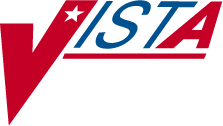 CONTROLLED SUBSTANCES (CS)SUPERVISOR’S USER MANUALVersion 3.0March 1997(Revised May 2013)Department of Veterans Affairs Product Development Revision History	The table below lists changes made since the initial release of this manual. Use the Change Pages document to update an existing manual or use the entire updated manual.May 2013	Controlled Substances V. 3.0	i Supervisor’s User ManualPSD*3*73(This page intentionally left blank for two-sided copying.)Table of ContentsMay 2013	Controlled Substances V. 3.0	vTable of Contents(This page intentionally left blank for two-sided copying.)Transfer Drugs between Dispensing Sites Report[PSD PRINT VAULT TRANSFERS]This report displays all transactions which transferred Controlled Substances between dispensing sites, for a given period of time. The transactions list within dispensing site, by drug, the date/time transferred, quantity transferred, and pharmacist transferring the drug.Green Sheet History[PSD GS HISTORY]The Green Sheet history provides pharmacy with a detailed account of every transaction affecting this VA FORM 10-2638. This history may be displayed to the user’s screen or directed to a printer.Expiration Date Report[PSD EXP REPORT]This option will print a Controlled Substances Expiration Date Report for a single NAOU, several NAOUs, or ALL NAOUs. This report may be sorted by DATE/DRUG/NAOU or by DATE/NAOU/DRUG.Inventory Sheet Print[PSD INVEN SHEET PRT]This option prints an Inspector’s Sheet which is used to inventory on-hand amounts within a pharmacy dispensing site (vault). This form lists current on-hand amounts and provides a blank space for the inspector to list actual on-hand counts. A signature line is included on each page. This sheet may be generated for one drug, some drugs, or ALL drugs. The drugs are listed alphabetically.List On-Hand Amounts[PSD ON-HAND]This option lists current on-hand amounts for drugs stocked in a pharmacy-dispensing site (vault). The drugs may be selected by one, some, or ALL. The drugs are listed alphabetically to the user’s screen or a selected printer.Rx (Prescription) Outpatient Dispensing Report[PSD RX DISPENSING REPORT]A report sorted by drug, prescription number, or inventory type for a date range of outpatient dispensing.Digitally Signed CS Orders Report[PSD DIGITALLY SIGNED ORDERS]Once DEA's regulations are revised and PKI can be fully implemented nationally, sites that choose to activate the PKI functionality can use this option to retrieve all active and pending digitally signed orders for controlled substances.Digitally Signed OP Released Rx Report[PSD DIG. SIGNED RELEASED RX]Once DEA's regulations are revised and PKI can be fully implemented nationally, sites that choose to activate the PKI functionality can use this option to retrieve all released digitally signed orders for controlled substances.Controlled Substance Prescriptions Report[PSD CS PRESCRIPTIONS REPORT]This option provides a report of digitally signed orders that have been filled for Schedules I- V controlled substances. The report is for a date range with the option of including discontinued and/or expired orders and various sort criteria. For example, list by patient, by provider, by drug, and by schedule, etc.DEA DATA – Waived Practitioner Report[PSD DEA SUBOXONE]This report provides a list of patients that were prescribed Suboxone drugs. Two views are available, one with details, and another with just the counts of Suboxone patients per prescriber.38	Controlled Substances V. 3.0	May 2013VISTA	Veterans Health Information Systems and Technology ArchitectureWard (for Drug)	The name of the ward or wards that will use this particular drug. It is important to accurately answer this prompt because this is the link between the Unit Dose package and the Controlled Substances package. The Unit Dose package looks at this field to know if the drug is a Controlled Substances stocked drugIndexAAdd Existing Green Sheets at Setup, 30 Add/Delete Ward (for Drug), 19 AMIS, 1AMIS Report, 28AOU to NAOU Transfer Entries, 21 Avery #5160, 1" x 2 5/8", 33, 34BBalance Adjustment Report, 29 Balance Adjustments, 29Breakdown/Dispensing Unit Report, 23CCheck Stocked Drugs for CS Use, 24COMPLETED - GREEN SHEET READY FOR PICKUP, 31COMPLETED - GREEN SHEET READY FOR PICKUP to DELIVERED - ACTIVELY ON NAOU, 31 COMPLETED - REVIEWED to COMPLETED - PENDING PROBLEM RESOLUTION, 32Completed Green Sheet Discrepancy Report, 27 Controlled Substance Prescriptions Report, 38 Correct Order Status - GS Ready for Pickup, 31 Correction Log Report, 28Correction Menu, 31Cost Reports, 28Create/Edit the Narcotic Area of Use, 14DDaily Activity Log (in lieu of VA FORM 10-2320), 36 DEA DATA – Waived Practitioner Report, 38DEA Form 41 Destroyed Drugs Report, 26 DEA Special Handling List, 22Delete Green Sheets, 31DELIVERED - ACTIVELY ON NAOU, 31Destroy a Controlled Substances Drug, 30 Destroyed Drugs Report, 27 Destructions Holding Report, 25 Destructions Menu, 30Digitally Signed CS Orders Report, 38Digitally Signed OP Released Rx Report, 38DRUG ADDRESS CODE/EXPANSION DIAGRAM, 13Drug File Stats for CS Drugs, 2246	Controlled Substances V. 3.0	May 2013DateRevised PagesPatch NumberDescription05/2013i, v, 38, 46PSD*3*73Updated Table of ContentsAdded new reports, Controlled Substance Prescriptions Report and DEA DATA – Waived Practitioner ReportUpdated IndexREDACTED05/2013i, ii, 44, 47-48PSD*3*76Updated Glossary with description of patch’s new security key PSDRPHUpdated IndexREDACTED04/201143-44PSD*3*71Clarified description of PSD TECH ADV key. Corrected option name in PSD TRAN entry.REDACTED05/201043-44, 47PSD*3*69Added description of patch’s new security key PSD TECH ADV, and PSD TECH key.Added PSD TECH ADV and PSD TECH key to index REDACTED07/03AllUpdated the manual to Standards.Added new Digitally Signed CS Orders Report [PSD DIGITALLY SIGNED ORDERS] and Digitally Signed OP Released Rx Report [PSD DIG. SIGNED RELEASED RX] options to the Production Reports [PSD PRODUCTION REPORTS] menu.03/97Original Released Supervisor’s User Manual.